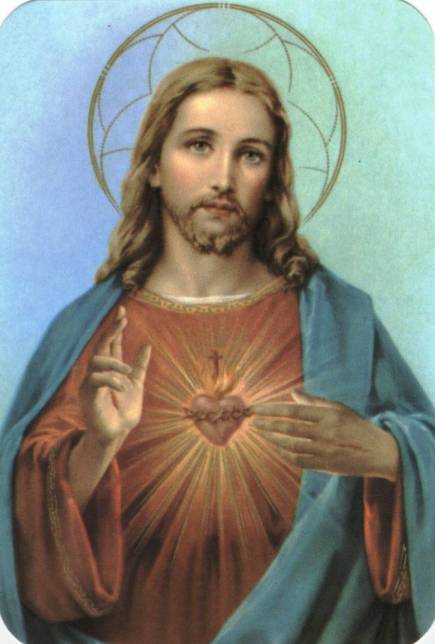 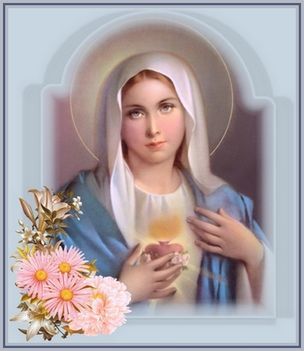 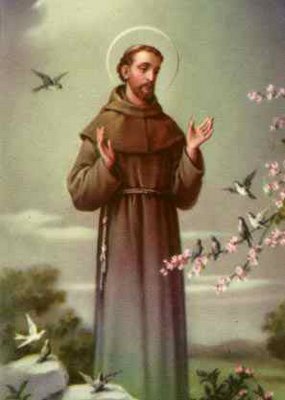 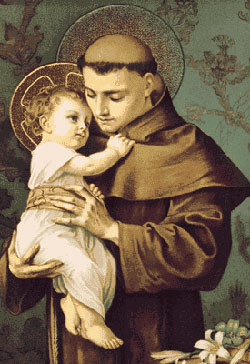 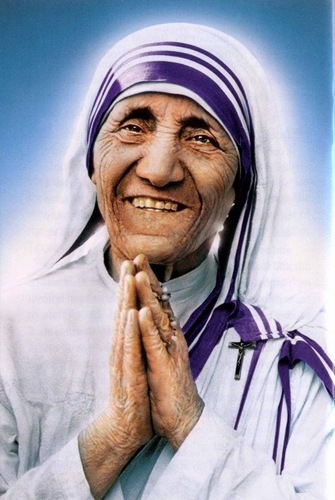 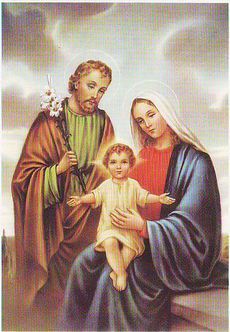 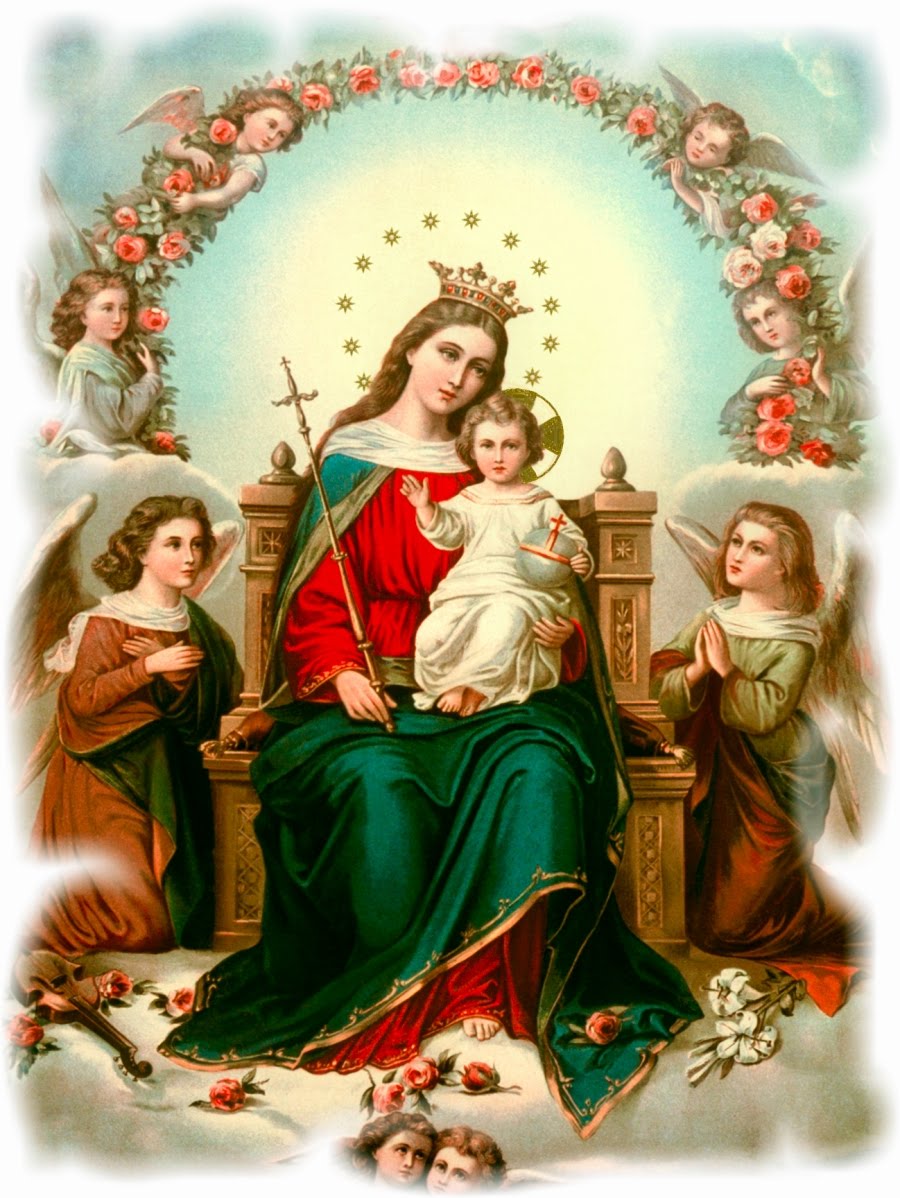 A NAPTÁRT KÉSZÍTETTE PERES HUNORHÉTFŐKEDDSZERDACSÜTÖRTÖKPÉNTEKSZOMBATVASÁRNAP12345678910111213141516171819202122232425262728293031HÉTFŐKEDDSZERDACSÜTÖRTÖKPÉNTEKSZOMBATVASÁRNAP12345678910111213141516171819202122232425262728HÉTFŐKEDDSZERDACSÜTÖRTÖKPÉNTEKSZOMBATVASÁRNAP12345678910111213141516171819202122232425262728293031HÉTFŐKEDDSZERDACSÜTÖRTÖKPÉNTEKSZOMBATVASÁRNAP123456789101112131415161718192021222324252627282930HÉTFŐKEDDSZERDACSÜTÖRTÖKPÉNTEKSZOMBATVASÁRNAP12345678910111213141516171819202122232425262728293031HÉTFŐKEDDSZERDACSÜTÖRTÖKPÉNTEKSZOMBATVASÁRNAP123456789101112131415161718192021222324252627282930HÉTFŐKEDDSZERDACSÜTÖRTÖKPÉNTEKSZOMBATVASÁRNAP12345678910111213141516171819202122232425262728293031HÉTFŐKEDDSZERDACSÜTÖRTÖKPÉNTEKSZOMBATVASÁRNAP12345678910111213141516171819202122232425262728293031HÉTFŐKEDDSZERDACSÜTÖRTÖKPÉNTEKSZOMBATVASÁRNAP123456789101112131415161718192021222324252627282930HÉTFŐKEDDSZERDACSÜTÖRTÖKPÉNTEKSZOMBATVASÁRNAP12345678910111213141516171819202122232425262728293031HÉTFŐKEDDSZERDACSÜTÖRTÖKPÉNTEKSZOMBATVASÁRNAP123456789101112131415161718192021222324252627282930HÉTFŐKEDDSZERDACSÜTÖRTÖKPÉNTEKSZOMBATVASÁRNAP12345678910111213141516171819202122232425262728293031